Publicado en Madrid el 17/07/2018 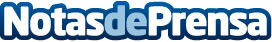 Temporada de Bonito del Norte en Goizeko GaztelupeComo máximo exponente de la cocina vasca en Madrid, Goizeko Kabi y Taberna Gaztelupe celebran la temporada de pesca del Bonito del Norte, desde hace 20 años, realizando su mítico monográfico de los mejores platos en el que el protagonista es por supuesto el distinguido túnidoDatos de contacto:Goizeko Gaztelupe915 33 01 85Nota de prensa publicada en: https://www.notasdeprensa.es/temporada-de-bonito-del-norte-en-goizeko Categorias: Gastronomía Sociedad Madrid Entretenimiento Restauración Sector Marítimo http://www.notasdeprensa.es